Муниципальное автономное дошкольное образовательное учреждение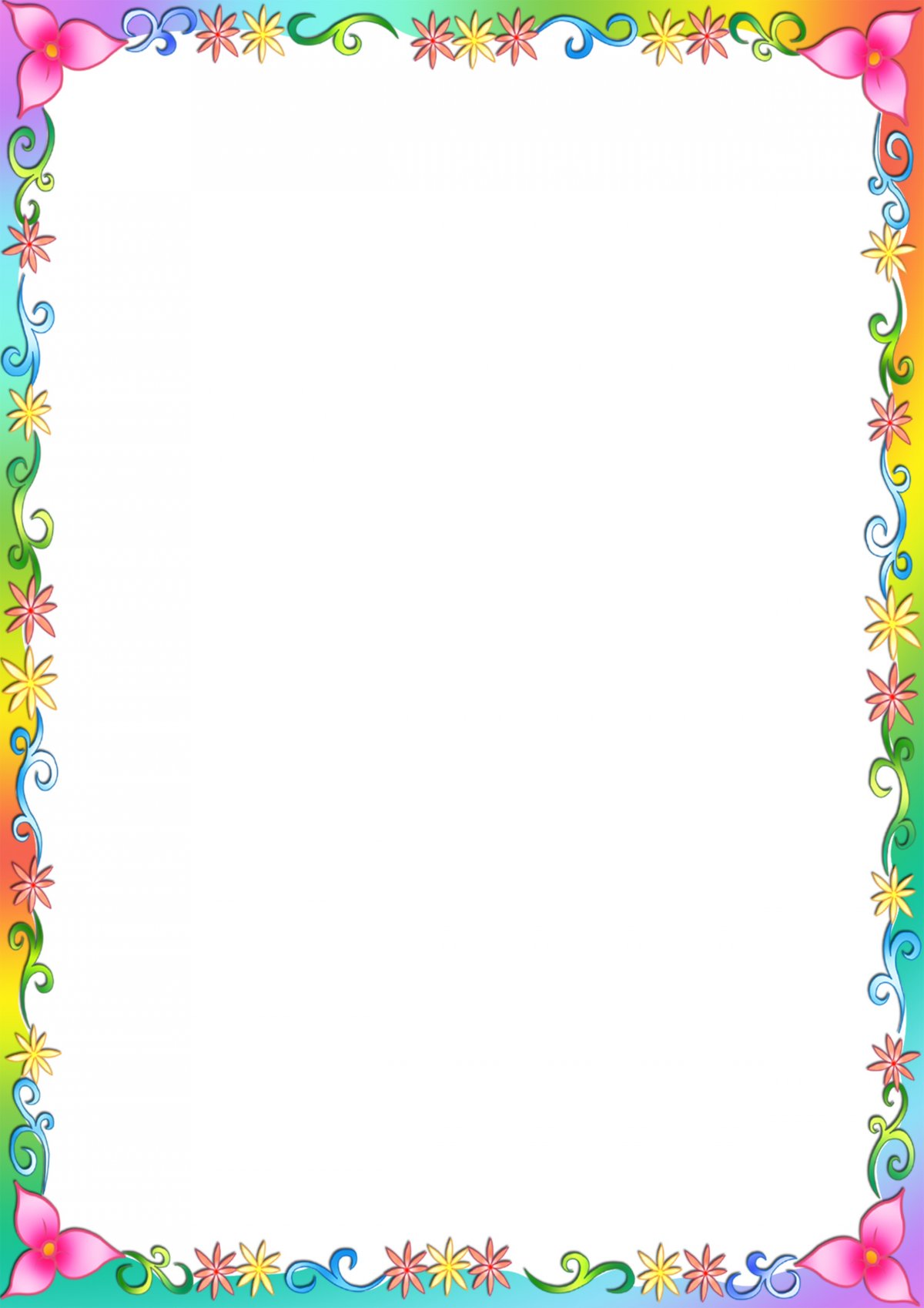 Детский сад № 14 г. ЛипецкаКонсультация на тему: «Сюжетно-ролевая игра в логопедии»Учитель-логопедГомзарь Т.Е.г. Липецк2021г.Одной из первых форм детской игровой деятельности является сюжетно-ролевая игра. Дети с общим недоразвитием речи в силу своих особенностей требуют значительно большего участия взрослых в их игровой деятельности, чем нормально развивающиеся сверстники. Они неуступчивы, поэтому не могут играть коллективно. Интерес к игре у них неустойчив.Сюжетно-ролевая игра оказывает положительное влияние на развитие речи. В ходе игры ребенок вслух разговаривает с игрушкой, говорит и за себя, и за нее, подражает гудению самолета, голосам зверей и т. д.В процессе игры воспитатель и логопед много разговаривает с детьми, в результате чего у неговорящего ребенка возникает потребность в речевом общении. Ему хочется попросить взрослого о чем-либо, сообщить ему что-то. Воспитатель всячески побуждает детей обращаться с вопросами по поводу той или иной игрушки. Таким образом, в сюжетно-ролевой игре развивается речевая активность детей.В сюжетно-ролевых играх дети берут на себя роли взрослых людей и в игровой форме воспроизводят их деятельность и отношение между ними. При этом они комментируют свои действия: "Мама наливает чай"; "Шофер едет на машине". Действующие лица в игре появляются путем ролевого перевоплощения в тот или иной образ самого ребенка, игрушки или окружающих детей и взрослых. "Я буду мама, а ты моя дочка", — говорит девочка, определяя свою роль и роль подруги. "Это у нас шофер", — решает ребенок, усаживая куклу в автомобиль.Первоначально игровая деятельность детей с общим недоразвитием речи носит индивидуальный характер, так как они не умеют согласовывать свои действия с действиями других играющих.Обучение детей с общим недоразвитием речи сюжетно-ролевым играм целесообразно начинать с игр с дидактической игрушкой, в которых взрослый показывает ребенку те или иные действия: "Уложим куклу спать"; "Напоим куклу чаем". Усвоив их, ребенок в состоянии играть самостоятельно.Обучение детей сюжетно-ролевой игре необходимо сопровождать рассказом о содержании действий: "Эта кукла Катя. Катя хочет спать. Куда положим Катю? Спать надо на кровати?" Учитывая, что у детей с общим недоразвитием речи резко снижено понимание обращенной речи, необходимо следить за тем, насколько ребенок понимает взрослого. С этой целью логопед (или воспитатель) проси его называть или показывать игрушки, о которых идет речь в игре.Для усвоения названий предметов и действий с ними большое значение имеет активное манипулирование ими самими детьми. Играя с игрушкой и одновременно слушая логопеда, ребенок быстро и хорошо запоминает ее название, подражая взрослому. Показывая, как надо играть, следует все действия обозначать словом. При этом важно сразу же передать предмет ребенку, чтобы он, подражая взрослому, действовал с ним, а логопед сопровождал бы словом не только свои действия, но и действия ребенка: "Я качаю Катю. Оля качает Катю. Юля качает Катеньку".Руководя сюжетно-ролевыми играми, воспитатель или логопед дает качественную оценку действию ("Я легко глажу волосы"; "Кукла прыгает высоко"), обращает внимание детей на порядок выполнения ("Развязываю пояс на платье, расстегиваю пуговицы на платье, снимаю платье с Кати"). Когда ребенок наблюдает разнообразные действия и при этом слышит разное обозначение их словом, у него развивается чувство языка.Игровой опыт   ребенка слишком мал,   чтобы он мог сразу же выполнять действия в правильной   последовательности. Наблюдая за игрой ребенка, можно заметить, что он часто укладывает куклу спать, не сняв с нее платье и даже пальто. Поэтому сначала необходимо показать   порядок   игровых   действий и только потом давать задания типа:  "Уложи куклу спать".Взрослому следует   давать   ребенку образец диалога с игрушкой: "Я глажу Катю. Вот так: по головке глажу Катю. Не плачь, Катя. Жалею Катю.  Обнимаю Катю. Катя не плачет. Смеется Катя!" Если игра проводится впервые,   то необходимо "проиграть"   весь речевой сюжет на глазах у детей. Играя, нельзя отвлекаться от сюжета: например, сделать замечания детям или привлекать их к участию в игре, так как в этом случае теряется целостность восприятия сюжета.Когда речевой сюжет или его фрагмент "проигран" полностью, его можно повторить уже с участием детей, побуждая их к выполнению игровых  действий: “Погладь Катю. Вот так погладь Катю. Пожалей… Скажи: не плачь, Катя!” (сравните с первым образцом речи). Таким образом, логопед одновременно демонстрирует образцы и речевого, и игрового   поведения.В ходе игры воспитатель или логопед должен искренне перевоплощаться в то или иное лицо, чтобы затронуть эмоции ребенка, заставить его сопереживать. Взрослый, взяв на себя игровую роль, способствует переводу неорганизованных действий в собственно игровые, показывает необходимость участия в игре речи.Необходимым условием успешного развития речи детей в сюжетно-ролевой игре является подбор разнообразных игрушек: кукол, одежды для них, наборов посуды, мебели, овощей и фруктов, машин различного назначения и т. д. Однако наряду с сюжетными игрушками, изображающими в уменьшенном виде реальные предметы, которые замещают реальные (палочки, кубики, шарики и т.д.). При общем недоразвитии речи ребенок с трудом овладевает навыками применения предметов-заменителей. По мере овладения детьми сюжетно-ролевой игрой взрослому следует показать, что можно использовать карандаш или палочку вместо градусника, а кубик вместо мыла. Обращение в игре к заменителям ставит детей перед необходимостью переименовать предмет, а затем сообщить об этом другим играющим. Таким образом, в игре, кроме речи, определяемой особенностями взятой на себя роли, появляется речь, функцией которой является согласование совместных действий.Принимая во внимание характер игровой деятельности в младшем дошкольном возрасте и особенности детей с общим недоразвитием речи, им нужно давать такое количество игрушек, которое могло бы удовлетворять их индивидуальные запросы, так как первоначально коллективное использование игрушек таким детям недоступно.Целесообразно организовывать с детьми такие игры, в которых участвуют все дети группы. Примерами таких игр могут быть следующие:  "День рождения куклы", где все дети танцуют и поют; "Поезд", где все дети — пассажиры и на остановках они что-то рассматривают, собирают. В игре "Магазин игрушек" дети, "купив" игрушку, затем играет с ней; причем получит игрушку тот, кто правильно попросит ее у "продавца".    В указанные игры дети вовлекаются постепенно.Сюжетно-ролевые игры организуют логопед и воспитатель. Обучение детей практическим действиям (через игры с дидактической куклой) проводится логопедом в форме занятия, а в дальнейшее развитие игры и ее обогащение осуществляются воспитателем. Развитые сюжетно-ролевые игры логопеду следует использовать для актуализации имеющихся у ребенка речевых средств.